            Я, глава Ябоганского сельского поселения Елтоков Карчага Петрович подтверждаю подлинность и достоверность предоставленных документов для участия проекта «Инициатива граждан» на 2020 год.Глава Ябоганского сельского поселения                                 Елтоков К.П.РЕСПУБЛИКА АЛТАЙ         УСТЬ-КАНСКИЙ РАЙОН МУНИЦИПАЛЬНОЕ ОБРАЗОВАНИЕ  «ЯБОГАНСКОЕ СЕЛЬСКОЕ ПОСЕЛЕНИЕ»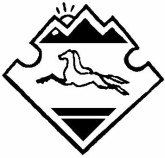 АЛТАЙ РЕСПУБЛИКАНЫНКАН-ООЗЫ АЙМАКТЫН JАБАГАН IУРТТЫН МУНИЦИПАЛ ТÖЗÖМÖЛИНИН АДМИНИСТРАЦИЯЗЫ